Identificazione del ProduttoreIdentificazione del rifiutoAl fine di adempiere a quanto disposto dalle Normative vigenti, il Produttore del rifiuto deve raccogliere tutte le informazioni necessarie alla caratterizzazione di base del rifiuto; nel caso sia necessaria l’analisi il produttore deve fornire tutte le informazioni necessarie al Laboratorio per definire un profilo analitico adeguato e permettere la caratterizzazione secondo scienza e coscienza.Caratteristiche di pericolo attribuite dal Produttore (IMPORTANTE: se si tratta di analisi periodiche già eseguite in passato e/o rifiuto già smaltito in passato, indicare le caratteristiche di pericolo già attribuite e riportate nel registro di carico/scarico)Descrizione del rifiutoStato fisico:Odore: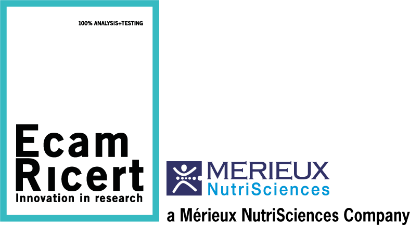 SCHEDA DESCRITTIVA DEL RIFIUTODOC042 Rev.0del 09/11/2020Nome o ragione socialeSede legaleSito di produzione del rifiutoDescrizione attività aziendaDescrizione del rifiuto (NON quella del codice CER)Codice CER attribuitoClassificazione attribuita dal Produttore:Classificazione attribuita dal Produttore:Rifiuto non pericoloso   Rifiuto non pericoloso   Rifiuto pericoloso   HP1HP2HP3HP4HP5HP6HP7HP8HP9HP10HP11HP12HP13HP14HP15solido non polverulento solido polverulento liquido fangoso altroinodore di solvente pungente e/o irritante sgradevole altroMaterie prime e ausiliarie utilizzate nel processo che ha dato origine al rifiutoMaterie prime e ausiliarie utilizzate nel processo che ha dato origine al rifiutoDescrizione del processo che ha generato il rifiutoDescrizione del processo che ha generato il rifiutoData   ___ /___ /______Timbro e firma del produttore(o suo delegato)_________________________